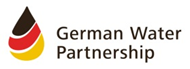 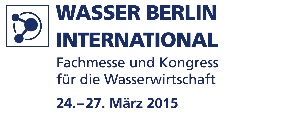 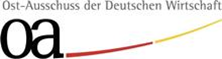 „Water management in South East Europe“South East Europe Forum in the frame of the WATER BERLIN INTERNATIONAL26th March 2015, 3.00 p.m. – 5.30 p.m.Exhibition area, Hall 6.3, room A Programme(as of 23/03/2015)Possibility of participation at the „Berliner Abend“ (reception).Simultaneous translation English-German will be provided during the South East Europe Forum.2.30 p.m.Registration of participants3.00 p.m.WelcomeHubertus SoppertMember of the board, German Water Partnership e.V.Executive Director, p2mberlin GmbHWelcome and moderationDr. Martin HoffmannRegional Director Eastern Europe, Committee on Eastern European Economic Relations3.10 p.m.IntroductionWater Management in South East Europe - Current situation and needsMiodrag KolićProject Manager, Network of associations of local authorities of South East Europe (NALAS)3.25 p.m.Wastewater management and energy saving measures in Prizren, South West KosovoDipl.-Ing. Ulrich GoerschelDirector International Consulting, p2mberlin GmbH3.40 p.m.Design, build, finance and operate of the wastewater treatment  & sewer system for the City of Budva, Montenegro Joachim Dudey Director Sales & Financing, WTE Wassertechnik GmbH 3.55 p.m.Qualification as key for development in South East Europe Dr. Heike BurghardDr. Burghard – ibd4.10 p.m.DiscussionMiodrag Kolić, Project Manager, Network of associations of local authorities of South East Europe (NALAS)Dipl.-Ing. Ulrich Goerschel, Director International Consulting, p2mberlin GmbHJoachim Dudey, Director Sales & Financing, WTE Wassertechnik GmbH Dr. Heike Burghard, Dr. Burghard – ibd5.00 p.m.Regional cooperation on flood management in the Sava River BasinDr. Dejan KomatinaSecretary, International Sava River Basin Commission5.15 p.m.Closing5.20 p.m. End of the forum